Los alumnos de nuestro ciclo a lo largo del segundo curso, en la asignatura de mantenimineto electromecánico realizarán de manera periódica el control y el nivel de aceite de las diferentes remalladoras del taller.En la primera clase practica de mantemiento de cada més, 2 alumnos revisarán los niveles de aceite de las 4 remalladoras que tenemos y añadirán si es necesario el aceite correspondiente. Los alumnos rotran de manera que cada més seanPara esta tarea los alumnos tendrán un cuadrante donde apuntaran todos los datos necesarios para el correcto funcionamiento.El cuadrante será el siguiente:El cuadrante se rellenará de la siguiente manera:Fecha: Se anotara la fecha de la revisión del aceite.Remalladora: Colocaremos el modelo de la remalladora que estemos inspeccionando. Ej: Siruba 734 (Piquillo)Nivel de aceite en la revisión: Anotaremos como se encuntra el embolo medidor del aceite en el instante de la revisión. Ej: Bajo. Medio- Bajo. Medio. Medio-Alto. AltoRellenar aceite: Anotaremos si hemos procedido a añadir mas aceite o no. Pondremos SI o No según la acción que hayamos realizado.Nivel de aceite posterior a la revisión: Anotaremos como se encuntra el embolo medidor del aceite después de haber hechado aceite a la máquina. Ej: Bajo. Medio- Bajo. Medio. Medio-Alto. AltoAlumnos/as: Anotaremos el nombre de los alumnos que han realizado la revisión y han dejado las maquinas apunto con el nivel optimo de aceite.IES La arboleda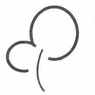 Dpto. Textil-ModaEJERCICIO DE CAMBIO DE ACEITE EN REMALLADORASMÓDULO:MANTENIMIENTO ELECTROMECÁNICOCURSO:1ºCONFECCIÓNFechaRemalladoraNivel de aceite en la revisión Rellenar nivel de aceiteNivel de aceite posterior a la revisiónAlumnos/as